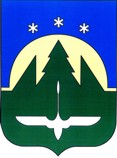 Городской округ Ханты-МансийскХанты-Мансийского автономного округа – ЮгрыАдминистрация города Ханты-МансийскаУПРАВЛЕНИЕ ЭКОНОМИЧЕСКОГО РАЗВИТИЯ И ИНВЕСТИЦИЙАДМИНИСТРАЦИЯ ГОРОДА ХАНТЫ-МАНСИЙСКАДзержинского ул., д.6, г. Ханты-Мансийск, Ханты-Мансийский автономный округ – Югра, 628012Тел/факс (3467) 352-321, 352-464. E-mail: ekonomika@admhmansy.ruЗаключение об оценке регулирующего воздействия проекта постановления Администрации города Ханты-Мансийска «О внесении изменений в постановление Администрации города Ханты-Мансийска от 17.10.2013 № 1324 «Об утверждении муниципальной программы «Развитие жилищного и дорожного хозяйства, благоустройство города Ханты-Мансийска»№8 от 17.03.2022Управление экономического развития и инвестиций Администрации города Ханты-Мансийска, ответственное за внедрение оценки регулирующего воздействия в муниципальном образовании (далее – уполномоченный орган), в соответствии с разделом 2 Порядка проведения оценки регулирующего воздействия (далее – ОРВ) проектов муниципальных нормативных правовых актов в Администрации города Ханты-Мансийска и экспертизы принятых в Администрации города Ханты-Мансийска муниципальных нормативных правовых актов, затрагивающих вопросы, осуществления предпринимательской и инвестиционной деятельности, утвержденного постановлением Администрации города Ханты-Мансийска от 14.02.2019 №116 «Об утверждении Порядка проведения оценки регулирующего воздействия нормативных правовых актов  города Ханты-Мансийска, экспертизы и оценки фактического воздействия муниципальных нормативных правовых актов города Ханты-Мансийска, затрагивающих вопросы осуществления предпринимательской и инвестиционной деятельности» (далее – Порядок), рассмотрев проект постановления Администрации города Ханты-Мансийска «О внесении изменений в постановление Администрации города Ханты-Мансийска от 17.10.2013 № 1324 «Об утверждении муниципальной программы «Развитие жилищного и дорожного хозяйства, благоустройство города Ханты-Мансийска», пояснительную записку к нему, сводный отчет об оценке регулирующего воздействия, свод предложений, содержащий результаты публичных консультаций, подготовленные управлением экономического развития и инвестиций Администрации города Ханты-Мансийска, сообщает следующее.Информация об ОРВ размещена на официальном сайте муниципального образования 1 марта 2022 года.По нормативному акту проведены публичные консультации в период с 01.03.2022 по 14.03.2022.По результатам рассмотрения представленных документов установлено, что при оценке регулирующего воздействия нормативного правового  акта процедуры, предусмотренные Порядком, органом власти, осуществляющим экспертизу нормативных правовых актов, соблюдены.Степень регулирующего воздействия проекта акта средняя: проект акта содержит положение, изменяющие ранее предусмотренное.Альтернативным вариантом правового регулирования является заключение муниципального контракта на оказание услуг (выполнение работ) с победителем конкурса в соответствии с Федеральным законом от 05.04.2013 № 44-ФЗ «О контрактной системе в сфере закупок товаров, работ, услуг для обеспечения государственных и муниципальных нужд». На подготовку документов в соответствии с информационными требованиями трудозатраты составят 11 человеко-часов (tит).Для расчета средней стоимости часа работы персонала (W) принята средняя заработная плата работающего населения в целом по Российской Федерации на конец 2017 года по данным Росстата, которая составила 35900 руб.         Норма рабочего времени в системе "Калькулятор издержек" принята                          в размере 168 часов в месяц.          Следовательно, стоимость 1 человеко-часа составит (W):          35900руб./мес. : 168 час./мес. = 213,69 руб./час.	Страховые взносы от ФОТ в размере 30,8%:          (213,69 руб./час.*30,8%= 65,82 руб./час.)         Частота выполнения: 1 раз	Действия: Подача пакета документов в Администрацию города – 2 час.  	Итого: W = 11 час. *(213,69 руб./час.+ 65,82 руб./час.) = 3074,61 руб.	2. Для выполнения информационного требования потребуются следующие расходные материалы:- картридж для принтера в количестве 1 шт.: МР = 1500 рублей;- бумага формата А-4 в количестве 1 уп. (500 л.): МР = 250 рублей.Средняя рыночная цена расходных материалов определена на основании данных, размещенных в сети Интернет.Аиэ - информационный элементРасчет объема потребности картриджа:  Аиэ1 = 1500 / 500 л.* 20 л. = 60 рублей.Расчет стоимости бумаги: Аиэ2 = 225 руб. / 500 л. * 20 л. = 10 рублей.Итого, расчет стоимости приобретения расходных материалов составляет: А иэ = 70 рублей.3.	Расчет транспортных расходов (Атр.).                                                                                    Тариф на проезд в автобусах по муниципальным маршрутам регулярных перевозок на территории города Ханты-Мансийска 2018 год установлен в размере 23,50 рубля.   Частота выполнения: 2 поездки. Атр = 23,50 руб. * 2 = 47 рублей. 4.	Итого единовременные издержки субъектов предпринимательской деятельности составят (Аис = W + Аиэ    +  Атр):     	Аис  = 3074,61 руб. + 70 руб. + 47 руб. = 3191,61 рубль. 	Справочно: по расчету в системе "Калькулятор издержек" сумма составила 4100,60 рублей. Периодические расходы по предоставлению отчетности:Отчетность по данному соглашению не предоставляется. Стандартные издержки, возникающие в связи с исполнением требований, устанавливаемых проектом постановления составят: Аиз = W+ Атр.Аиз. = 3191,61руб. + 0 руб. = 3191,61руб.Рассмотрев проект постановления уполномоченный орган принял решение о необходимости внесения изменений:1.В приложение 6 к постановлению внести следующие изменения:1.1.В наименовании приложения 6 слова «на возмещение» заменить словами «на финансовое обеспечение».1.2.В разделе 1:1.2.1.В пункте 1.1 слова «07.05.2017 №541 «Об общих требованиях   к нормативным правовым актам, муниципальным правовым актам, регулирующим предоставление субсидий некоммерческим организациям, не являющимся государственными (муниципальными) учреждениями» регулирует отношения по предоставлению субсидий на возмещение затрат» заменить словами «18.09.2020 №1492 «Об общих требованиях                к нормативным правовым актам, муниципальным правовым актам, регулирующим предоставление субсидий, в том числе грантов в форме субсидий, юридическим лицам, индивидуальным предпринимателям, а также физическим лицам – производителям товаров, работ, услуг, и о признании утратившими силу некоторых актов Правительства Российской Федерации и отдельных положений некоторых актов Правительства Российской Федерации» в целях предоставления субсидий на финансовое обеспечение затрат».1.2.2.В абзаце втором пункта 1.2 после слова «на возмещение» заменить словами «на финансовое обеспечение».1.2.3.Дополнить пунктами 1.5, 1.6 следующего содержания:«1.5.Отбор получателей субсидии для предоставления субсидии (далее – отбор) осуществляется посредством запроса предложений.1.6.Сведения о субсидии размещаются главным распорядителем средств на едином портале бюджетной системы Российской Федерации в информационно-телекоммуникационной сети Интернет (при наличии технической возможности) (далее – единый портал) при формировании проекта решения о бюджете города Ханты-Мансийска (проекта решения о внесении изменений в решение о бюджете города Ханты-Мансийска) на очередной финансовый год и плановый период.».1.3.Раздел 2 изложить в следующей редакции:«2.Условия и порядок предоставления субсидий2.1.В целях проведения отбора главный распорядитель средств не позднее 15 марта текущего года размещает на едином портале и на Официальном информационном портале органов местного самоуправления города Ханты-Мансийска в сети Интернет (далее – Официальный портал) объявление о его проведении, которое содержит следующую информацию:сроки проведения отбора (дата и время начала (окончания) приема предложений получателей субсидии;место нахождения, почтовый адрес и адрес электронной почты, номер контактного телефона главного распорядителя средств;цели и результаты предоставления субсидии;сетевой адрес в информационно-телекоммуникационной сети Интернет, по которому обеспечивается проведение отбора;требования к получателям субсидии в соответствии с пунктом 1.4  раздела 1 настоящего Порядка и перечень документов, представляемых ими для подтверждения их соответствия указанным требованиям;порядок подачи предложений получателей субсидии и требования, предъявляемые к их форме и содержанию;порядок отзыва предложений получателей субсидии, в том числе              их возврата, порядок внесения изменений в предложения получателей субсидии;правила рассмотрения и оценки предложений получателей субсидии;порядок предоставления получателям субсидии разъяснений положений объявления о проведении отбора, даты начала и окончания срока такого предоставления;срок, в течение которого победитель отбора должен подписать соглашение о предоставлении субсидии (далее – соглашение);условия признания победителя отбора, уклонившимся от заключения соглашения;дата размещения результатов отбора на едином и Официальном порталах.По результатам рассмотрения представленных документов установлено, что процедуры, предусмотренные разделом 5 Порядка, соблюдены.На основе проведенной оценки регулирующего воздействия проекта нормативного акта с учетом представленной информации в сводном отчете, своде предложений, содержащем результаты публичных консультаций, пояснительной записке к проекту уполномоченным органом сделаны следующие выводы: в проекте отсутствуют положения, вводящие избыточные обязанности, запреты и ограничения для субъектов предпринимательской деятельности, а также положения приводящие к возникновению необоснованных расходов субъектов предпринимательской деятельности, а также местного бюджета.Расчет стандартных издержек субъектов предпринимательской и инвестиционной деятельности, возникающих в связи с исполнением проекта постановления Администрации города Ханты-Мансийска «О внесении изменений в постановление Администрации города Ханты-Мансийска от 17.10.2013 № 1324 «Об утверждении муниципальной программы «Развитие жилищного и дорожного хозяйства, благоустройство города Ханты-Мансийска» выполнен в соответствии с Методикой оценки стандартных издержек субъектов предпринимательской и инвестиционной деятельности в связи с исполнением требований регулирования, утвержденных приказом Департамента экономического развития Ханты-Мансийского автономного от 30.09.2013 №155.В соответствии с представленным расчетом, правовым регулированием установлены обязанности для субъектов предпринимательской деятельности, которые при применении муниципального правового акта влекут следующие информационные издержки:Расходы на оплату труда, включая отчисления во внебюджетные фонды:Средняя зарплата жителей ХМАО в 2022 году составила 42 735,00 рублей.42 735,00 руб. / 21р.д. = 2 035,00 рублей средняя стоимость 1 раб. дня. Приобретение расходных материалов, необходимых для выполнения информационных требований:Средняя стоимость:картриджа - 3 500,00 руб.;бумага А4 500 листов– 490,00 рублей.Для подготовки комплекта документов на предоставление субсидии используется в среднем 50 листов. Затраты субъектов на бумагу составит 49 рублей. Картриджа хватает на 2 месяца. Для оформления документов расход картриджа в среднем составит 40 рублей.Общая сумма информационных издержек одного субъекта составила 89 рублей. На основе проведенной ОРВ проекта акта, с учетом информации, представленной регулирующим органом в сводном отчете об ОРВ, своде предложений, содержащим результаты публичных консультаций, пояснительной записке к проекту акта, уполномоченным органом сделаны следующие выводы:- о наличии достаточного обоснования урегулирования общественных отношений, заявленных регулирующим органом, способом, предложенным проектом акта; - об отсутствии положений, которые вводят избыточные обязанности, запреты и ограничения для субъектов предпринимательской и инвестиционной деятельности или способствуют их введению, а также способствуют возникновению необоснованных расходов субъектов предпринимательской и инвестиционной деятельности и местного бюджета.В нормативном правовом акте отсутствуют положения, вводящие избыточные обязанности, запреты и ограничения для субъектов предпринимательской деятельности, а также положения, приводящие к возникновению необоснованных расходов субъектов предпринимательской деятельности, а также местного бюджета.Начальник  управления		                                                                       М.П. СигаревИсполнитель:Агаджиани О.В.тел.352-321 (доб.474)